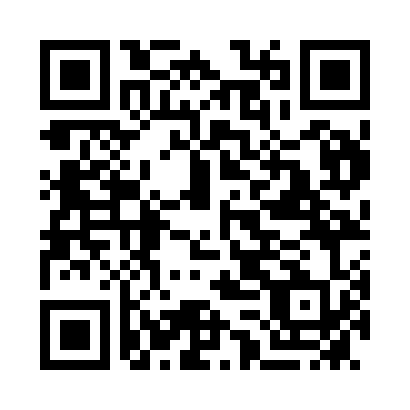 Prayer times for Narembeen, AustraliaWed 1 May 2024 - Fri 31 May 2024High Latitude Method: NonePrayer Calculation Method: Muslim World LeagueAsar Calculation Method: ShafiPrayer times provided by https://www.salahtimes.comDateDayFajrSunriseDhuhrAsrMaghribIsha1Wed5:156:3812:043:065:286:472Thu5:166:3912:033:055:276:463Fri5:176:4012:033:055:266:454Sat5:176:4112:033:045:266:445Sun5:186:4112:033:035:256:436Mon5:186:4212:033:025:246:437Tue5:196:4312:033:025:236:428Wed5:206:4312:033:015:226:419Thu5:206:4412:033:015:216:4110Fri5:216:4512:033:005:216:4011Sat5:216:4512:032:595:206:3912Sun5:226:4612:032:595:196:3913Mon5:226:4712:032:585:196:3814Tue5:236:4712:032:585:186:3815Wed5:236:4812:032:575:176:3716Thu5:246:4912:032:575:176:3717Fri5:256:4912:032:565:166:3618Sat5:256:5012:032:565:156:3619Sun5:266:5112:032:555:156:3520Mon5:266:5112:032:555:146:3521Tue5:276:5212:032:545:146:3422Wed5:276:5312:032:545:136:3423Thu5:286:5312:032:545:136:3424Fri5:286:5412:032:535:126:3325Sat5:296:5512:032:535:126:3326Sun5:296:5512:042:535:126:3327Mon5:306:5612:042:525:116:3228Tue5:306:5612:042:525:116:3229Wed5:316:5712:042:525:116:3230Thu5:316:5812:042:515:106:3231Fri5:326:5812:042:515:106:32